Publicado en Madrid el 14/09/2016 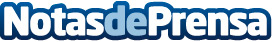 Ranking de Masters MBA en España 2016 de PortalMBA.esPortalMBA.es publica por 6ª año consecutivo el ranking de Máster MBA en España. En el que los alumnos tienen la palabraDatos de contacto:Portal MBANota de prensa publicada en: https://www.notasdeprensa.es/ranking-de-masters-mba-en-espana-2016-de Categorias: Nacional Finanzas Universidades http://www.notasdeprensa.es